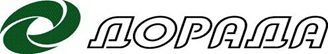 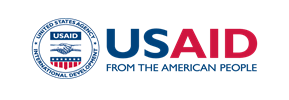 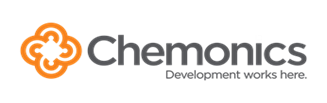 Анонс та програма онлайн мітапу №2Кращі агропрактики для ММСП: Знайомство, співпраця, плануванняШановні пані та панове!Команда проекту зі створення ресурсного онлайн центру «Кращі агро практики для ММСП» BestAgro раді запросити вас, як власників кращих агропрактик та новаторських розробок на своїх підприємствах на он-лайн зустріч, яка відбудеться 06.12.2021 року о 10.00 годині (ZOOM-платформа). Метою даного заходу є: знайомство з кращими агропрактиками, власники яких готові співпрацювати з проектом та ділитися власним досвідом з іншими фермерами; представлення можливостей, перспектив та переваг співпраці та участі у проекті; обговорення та планування подальшої співпраці для розвитку та ефективної роботи ресурсного онлайн центру «Кращі агропрактики для ММСП» BestAgro; представлення та обговорення пропозицій щодо покращення проекту в ході його реалізації.До участі у мітапі запрошуються мікро-, малі та середні фермерські господарства-власники агро розробок, технологічних ноу-хау, бізнес-моделей, еко-ощадних та органічних технологій виробництва тощо.Долучайтеся!!! Буде цікаво та корисно!)  Проект реалізується Національною асоціацією сільськогосподарських дорадчих служб України (НАСДСУ) за підтримки Програма USAID з аграрного і сільського розвитку (АГРО).Посилання для реєстрації:  https://forms.gle/Dg5NGVJWfWeKnQiG8Посилання для підключення:https://us02web.zoom.us/j/85960563461?pwd=clJXcEJGSVpIdWxITEpHb2l5UVpqZz09ПрограмаЯкщо Ви використовуєте у своєму виробництві новітні технології, ноу-хау, розробки, та бажаєте поділитися своїми знаннями з іншими фермерами, або бажаєте перейняти успішний досвід від інших фермерів, заповніть, будь-ласка, онлайн анкету за посиланням:https://forms.gle/LKFNQZXs8PRoL9rC6З повагою,Командапроєкту «Кращі АГРО практики для ММСП»Ірина Барзо, керівник проекту, +380672301199Олена Протченко, координатор проекту, +380677603089Програма USAID з аграрного і сільського розвитку (АГРО)Національна асоціація сільськогосподарськихдорадчих служб УкраїниЧасНазва заходу09:30-10:00Підключення до ZOOM-платформи10.00–10.20Вітальне слово.Іван Паньків, Президент Національної асоціації сільськогосподарських, дорадчих служб України (НАСДСУ). Представлення проекту Кращі агропрактики для ММСП, BestAgro. Знайомство з командою проекту.Ірина Барзо, керівник проекту «Кращі агро практики для ММСП», модератор заходу.10.20 - 11.20Знайомство, обговорення, спілкування: Представлення господарств: коротко про рід діяльності та свою практику та унікальність.Про онлайн вебінари (мітапи), участь у них та планування.Про конкурси «Кращій агропрактик» і «Краща агропрактика» та участь у них. Про переваги участі у проекті.11.20 - 11.40Запитання – відповіді.11:40 - 12:00Підведення підсумків.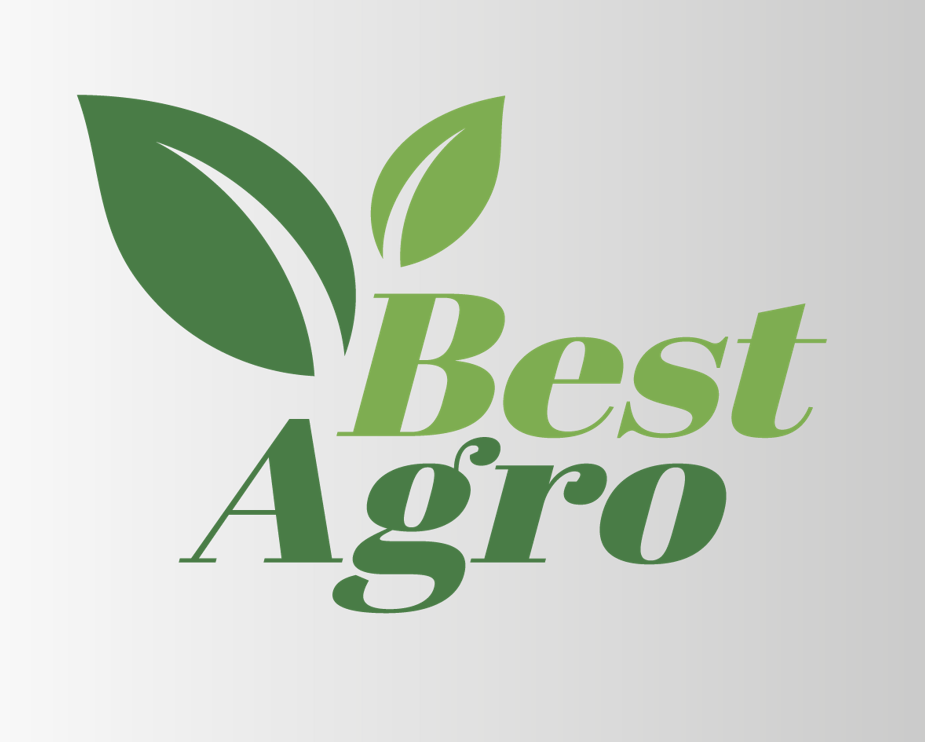 Діяльність стала можливою завдяки підтримці американського народу, наданій через Агентство США з міжнародного розвитку (USAID) у рамках Програми USAID з аграрного і сільського розвитку (АГРО), яка виконується компанією Chemonics International. Докладніше про Програму USAID з аграрного і сільського розвитку (АГРО): https://www.facebook.com/usaid.agro/.Всеукраїнська громадська організація «Національна асоціація сільськогосподарських дорадчих служб України» (НАСДСУ), - об'єднання сільськогосподарських дорадників та дорадчих служб, діяльність яких регулюється законом «Про сільськогосподарську дорадчу діяльність». НАСДСУ та її члени - регіональні дорадчі служби: активно збирають, просувають та пропагують використання сучасних технологій управління та виробництва на рівні ММСП, застосовуючи реалістичні та оптимізовані під конкретні групи методи впливу з метою досягнення максимально позитивного ефекту; впроваджують низку Проектів, пов’язаних із застосуванням сучасних підходів до агровиробництва на рівні ММСП та активно просувають і пропагують такі методи як у мережі Інтернет, так і завдяки демо-показам. Докладніше про НАСДСУ: https://www.dorada.org.ua. 